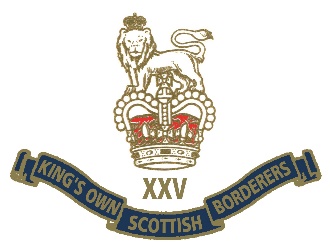 NI MEMORIALBorderers, The dedication service for the NI Memorial has unfortunately been postponed again due to restrictions at the quarry leading to a delay in our memorial stone being ready for 12 Sep.To allow the stonemason time to get our memorial finished the decision has been taken to postpone the dedication service until either Remembrance Sunday 8th Nov or Armistice Day Wednesday 11th Nov. This will allow us to combine our service with the National act of Remembrance whilst still dedicating our memorial in the 50th year after the Battalion’s first tour of duty.The final date will be confirmed after discussion with 1 SCOTS in Palace Barracks. Once firm the event will be open to all Borderers who can travel at your own expense however please travel in accordance with current or future regulations.We apologise for this change caused by factors outside our control and thank all Borderers for your patience and understanding.